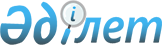 2020 жылға мүгедектер үшін жұмыс орындарына квота белгілеу туралыҚызылорда облысы Қазалы ауданы әкімдігінің 2020 жылғы 24 қаңтардағы № 9 қаулысы. Қызылорда облысының Әділет департаментінде 2020 жылғы 27 қаңтарда № 7223 болып тіркелді
      "Халықты жұмыспен қамту туралы" Қазақстан Республикасының 2016 жылғы 6 сәуірдегі Заңының 9-бабының 6) тармақшасына сәйкес Қазалы ауданының әкімдігі ҚАУЛЫ ЕТЕДІ:
      1. Осы қаулының қосымшасына сәйкес 2020 жылға мүгедектер үшiн жұмыс орындарына квота белгіленсін.
      2. Осы қаулының орындалуын бақылау жетекшілік ететін Қазалы ауданы әкiмiнiң орынбасарына жүктелсiн.
      3. Осы қаулы алғашқы ресми жарияланған күнінен бастап қолданысқа енгізіледі. 2020 жылға мүгедектер үшiн жұмыс орындарына квота (ауыр жұмыстарды, еңбек жағдайлары зиянды, қауіпті жұмыс орындарын есептемегенде, жұмыс орындары санынан)
					© 2012. Қазақстан Республикасы Әділет министрлігінің «Қазақстан Республикасының Заңнама және құқықтық ақпарат институты» ШЖҚ РМК
				
      Аудан әкімі

М. Ергешбаев
Аудан әкімі 2020 жылғы 24 қаңтары № 9 қаулысына қосымша
№
Ұйымның атауы
Жұмыскерлердің тізімдік саны (адам)
Жұмыскерлердің тізімдік санынан алғандағы квотаның көлемі (%)
Мүгедектер үшін жұмыс орындарының саны (адам)
1
"Қазалы ауданының білім бөлімінің Қ.Пірімов атындағы №103 орта мектебі" коммуналдық мемлекеттік мекемесі
74
2
2
2
"Қазалы ауданының білім бөлімінің №170 орта мектебі" коммуналдық мемлекеттік мекемесі
97
2
2
3
"Әйтеке би кенті әкімі аппаратының №11 "Балапан" бөбекжай – балабақшасы" мемлекеттік коммуналдық қазыналық кәсіпорны
72
2
2